                                  Проект «Города-герои»  Завершая учебный год, хочется подвести итоги по проекту «Города-герои».  В процессе реализации проекта дети нашей группы узнали о событиях времён Великой Отечественной Войны, о празднике «День Победы», о героях-защитниках, о городах-героях.  Мы – педагоги, постарались сформировать у дошкольников чувство уважения и гордости за свою Родину, почитание традиций нашей страны, ветеранов ВОВ, бережное отношение к памяти прошлого.  В нашем проекте принимали участие родители, проявив свое творчество в совместных с детьми рисунках и поделках, которые были оформлены в выставки, заучивании стихотворений о войне, пошиве солдатской формы и символики ВОВ. Родители и дети   участвовали в акции «Георгиевская ленточка».  Дошколята дарили «Георгиевскую ленту» и рассказывали об истории её происхождения и правильном ношении.Мы считаем, что очень важно, чтобы дети уже в дошкольном возрасте почувствовали личную ответственность за родную землю и ее будущее.             Воспитатели группы №10 «Бельчата» А.Р. Музафарова, Ю.Ф. Алиулина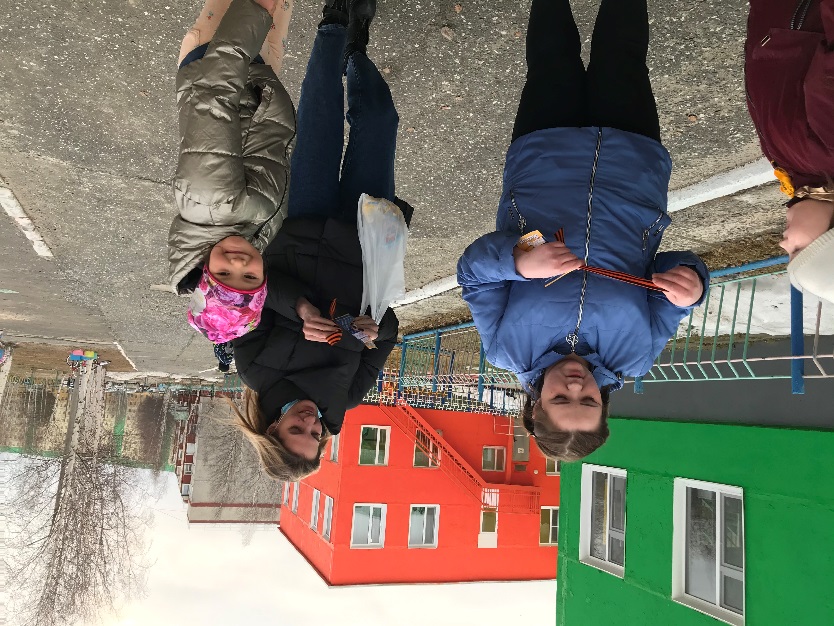 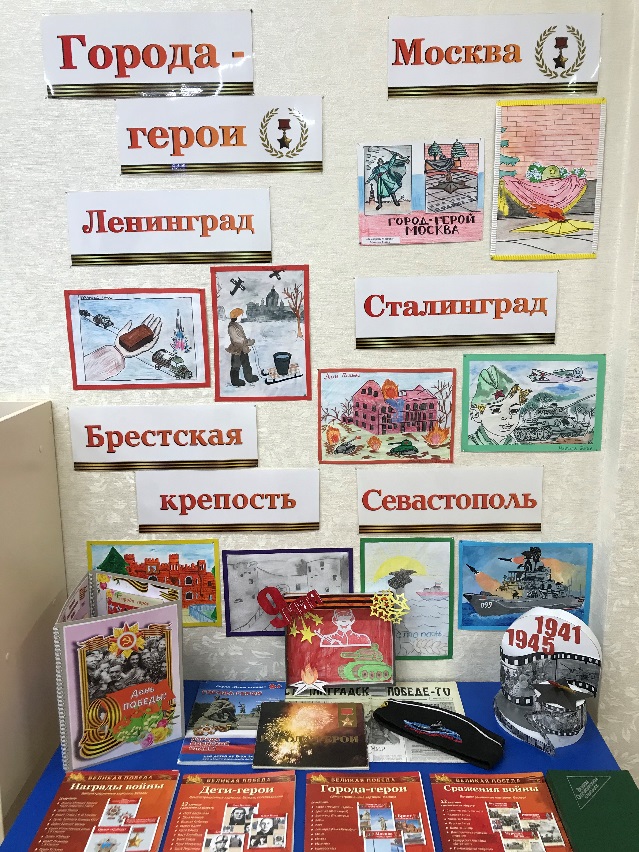 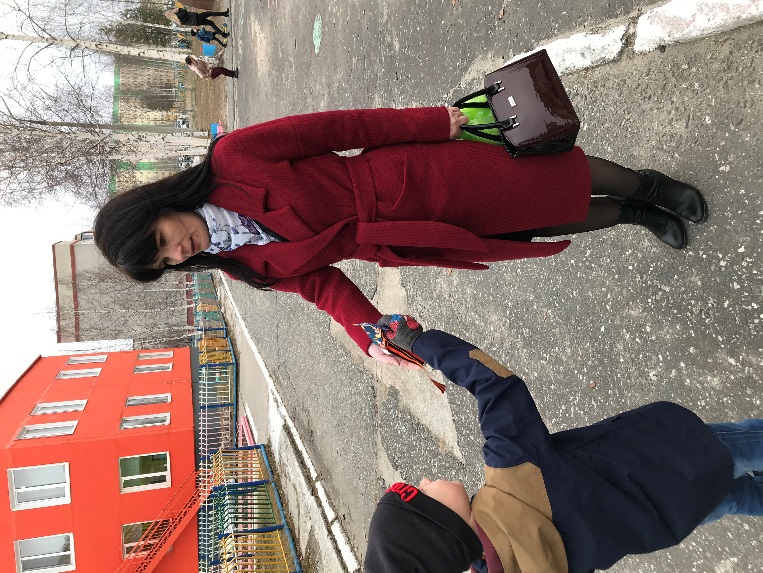 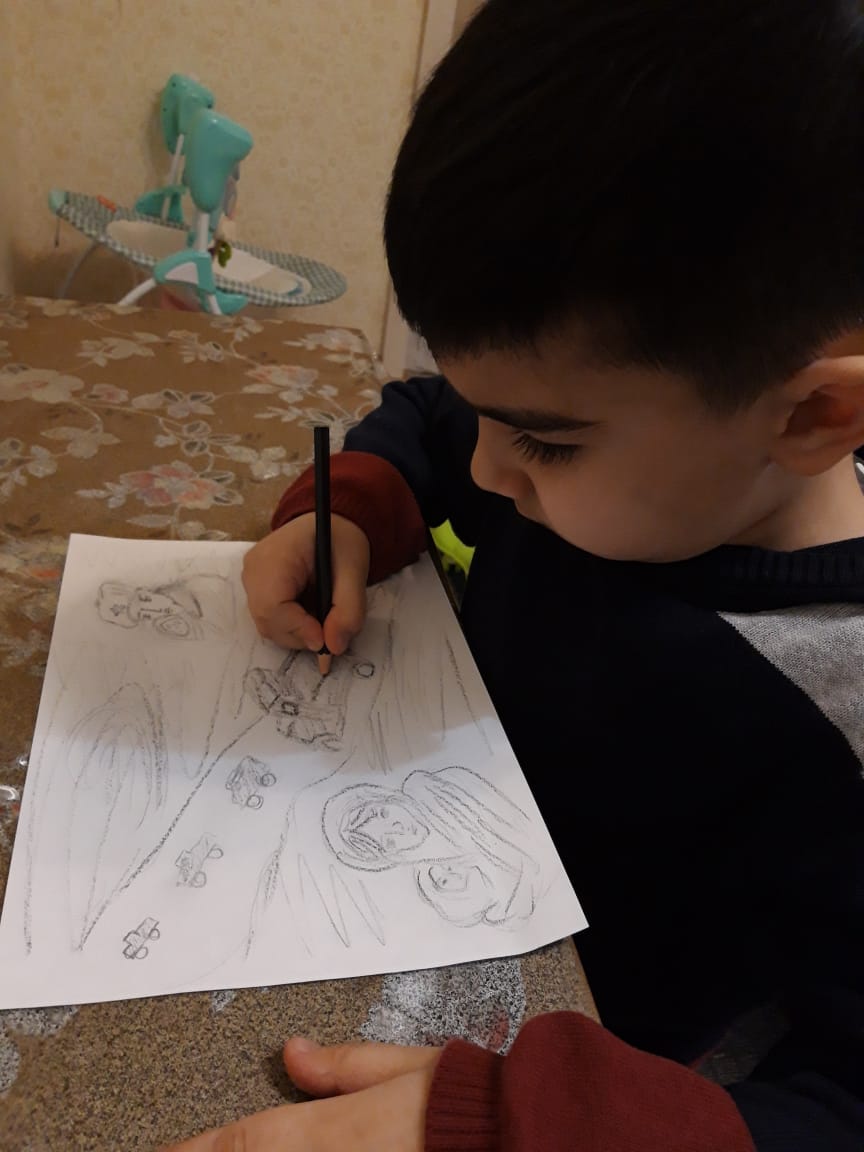 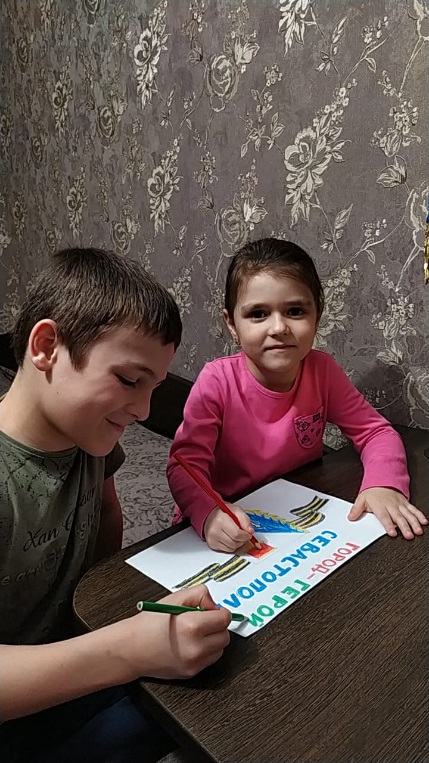 